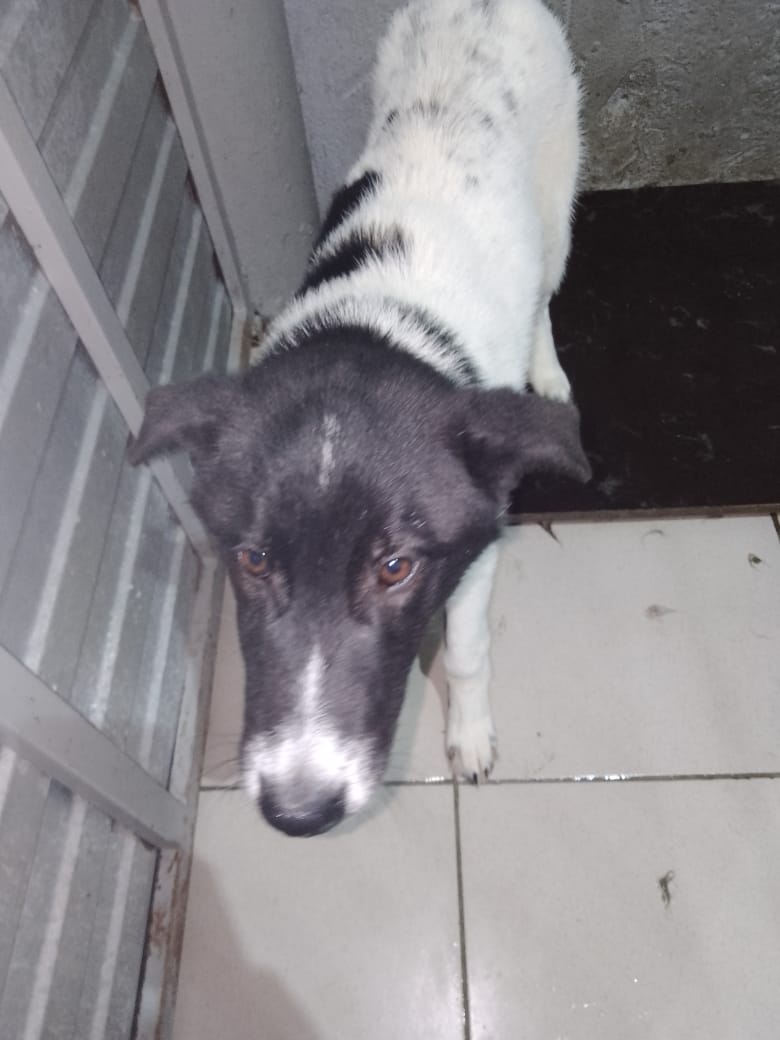 №1210Отловлена: 09.12.2021С/о «Погружник»Вид: собака.Порода/пол: беспородная сука.Окрас: черно-белый.Возраст: 1 год.Вес: 11 кг.Рост: 50 см в холке.Приметы: Отсутствуют.Особенности поведения: Спокойная.
ИН:Вакцинация:Стерилизация:
Вет.паспорт: нет.